2 февраля 2022г.Трезвучия. Трезву́чие — аккорд, состоящий из трёх звуков, расположенных по терциям.Вспомните, что такое аккорд. Аккорд – это 3 и более звука вместе. А трезвучие – это именно аккорд, состоящий из ТРЕХ звуков, расположенным по терциям. Мажорное трезвучие обозначается буквой Б, минорное - ММажорное трезвучие состоит из б.3 и м.3. Такое трезвучие называют ещё «большим».  Между его крайними звуками ч.5 (чистая квинта) Минорное трезвучие состоит из м.3 и б.3. Такое трезвучие называют ещё «мáлым».  Между крайними звуками аккорда ч.5.!Б.3  и М.3 – это большая и малая терции!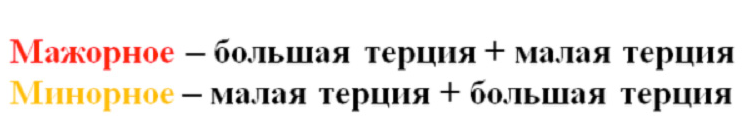 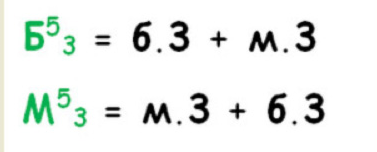 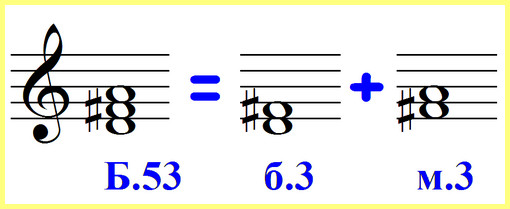 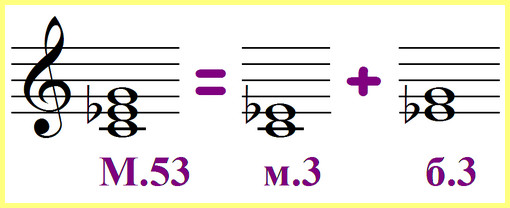 Как построить трезвучие? Просто!Нужно представить музыкального снеговика. – Три нотки либо на линеечках, либо в окошечках.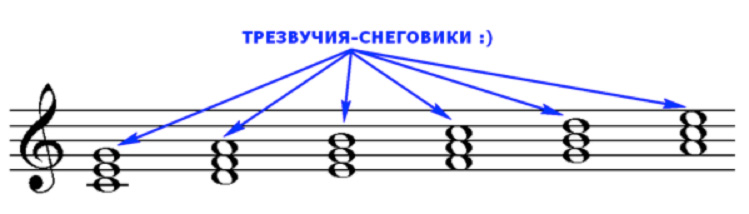 Задание для СуперГероев! Построить от нот – до ре ми фа соль ля трезвучия мажорные и минорные. Как выполняли задание с терциями, только теперь с трезвучиями.  Пример: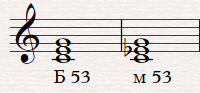 Открываем сайт Идеальный слух: Тесты для музыкантов (xn--80ahdkilbo1bvw1el.xn--p1ai)Выбираем «Трезвучия», дальше «НАЧАТЬ», Дальше выбираем Мажорное и Минорное трезвучие, далее выбираем – ТРЕНАЖЕР, и вперед – тренировать слух! Открываем сайт Идеальный слух: Тесты для музыкантов (xn--80ahdkilbo1bvw1el.xn--p1ai)Открываем сайт Идеальный слух: Тесты для музыкантов (xn--80ahdkilbo1bvw1el.xn--p1ai)Выбираем «Трезвучия», дальше «НАЧАТЬ», Дальше выбираем Мажорное и Минорное трезвучие,далее выбираем –тест.Пришлите результаты тренировки мне в сообщения (Правильных ответов 13 из 15) вместе с заданием №2